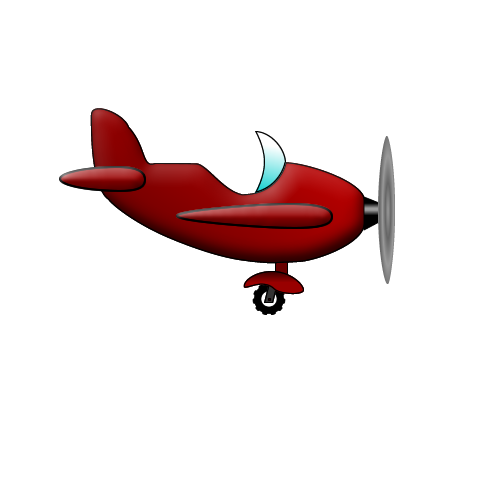 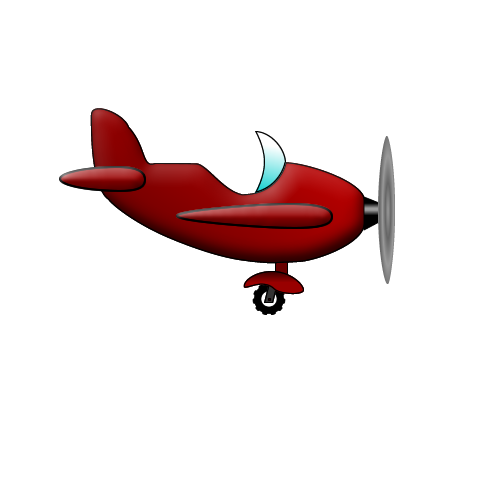 Announcement of The Friends of Duxford School AGMThursday 1ST November 20187.00pmCommunity Room, Duxford Primary SchoolDue to lack of attendance the FODS AGM in September could not go ahead. The constitution of FODS states that 50% as many members (parents) as committee members must attend in order to hold a valid AGM. This means we need at least 6 parents to attend in order to run.Failure to secure a quorum at the aforementioned second AGM will result in an extraordinary general meeting (EGM) where we will have no choice but to fold FODS in accordance with charity commission rules, which state we may not run as a charity without an AGM.To clarify without FODS we will have no Christmas fair, summer fete, Disco or airdays, with a resulting loss of approximately £15,000-£20,000 a year in fundraising for the school, every penny of which benefits the children directly. FODS have funded books, smart boards in the classrooms, the library, yoga days, laptops, iPads, cameras, decoration, workshops, refreshments at several school events and much more. We also subsidise coaches, a benefit not afforded in many schools and a cost, which will directly have to be passed onto parents.The FODS volunteers work tirelessly to raise these funds, giving hours of time and effort to benefit us all. We only ask that parents attend a single 30 minute meeting once a year. There is no pressure to join the committee or become involved in any way unless you would like to, we simply need enough people present to cover our constitutional requirement.Can we ask that each family do everything possible to send one person to the AGM on the 1st of November, please RSVP to the classlist invitation or contact us on fods.email@gmail.com to avoid a situation where we have to cancel the AGM whilst the committee members are waiting to begin.The officers of Friends of Duxford School.Friends of Duxford School, St. Johns Street, Duxford, CB22 4RARegistered Charity No. 1043659